Муниципальное бюджетное дошкольное образовательное учреждение
«Березовский детский сад»
 
 
Познавательно-экологический проект«Покормите птиц зимой»с детьми старшего дошкольного возраста                                                                Автор проекта:                                                          Дунина Наталья Михайловна,                                                                воспитатель высшей кв. категориис.Берёзовка 2023г.1. Типология проекта:Вид проекта: Практико-ориентированный проект.По продолжительности: краткосрочный (с 16.01.2023-30.01.2023)Участники проекта: дети подготовительной группы, родители, воспитатель.Педагоги: Дунина Наталья Михайловна2. Актуальность темы:В современных условиях проблема экологического воспитания дошкольников приобретает особую остроту и актуальность. Именно в период дошкольного детства происходит формирование личности человека, закладывается позитивное отношение к «рукотворному миру», к себе, к людям, т. е. происходит формирование начал экологической культуры. Поэтому очень важно разбудить в детях интерес к живой природе, научить любить, защищать, беречь окружающий мир. Только заботясь о братьях наших меньших, оказывая им посильную помощь, ребенок сможет почувствовать себя частью природы.Тема проекта «Покормите птиц зимой» выбрана не случайно. Ведь именно птицы окружают нас круглый год, принося всем радость и пользу. Птицам трудно приходится зимой. Во время сильных морозов много птиц погибает от холода, особенно в конце зимы, когда почти весь корм повсюду съеден. Много зимующих птиц нуждается в нашей помощи. Мы считаем, что в настоящее время необходима зимняя подкормка птиц. Это имеет большое воспитательное значение, так как учит и детей и взрослых заботиться о тех, кто нуждается в помощи. Проблема: В ходе диалога с детьми,  использовав  методику   «Модель трех вопросов», с целью выявления уровня знаний  детей о зимующих птицах. Выявилось, что у детей старшего дошкольного возраста недостаточные представления о зимующих птицах. (Что мы можем сделать для защиты птиц в зимнее время)Практическая значимость проекта: Помочь понять детям то, что без птиц погибнет все живое на земле. Вызвать желание помогать зимующим птицам, которые нуждаются в защите и помощи.Цель проекта:  Формирование  у детей экологических знаний о зимующих птицах.Задачи для детей:  Образовательные: - Расширить представления у детей старшего дошкольного возраста об особенностях жизни и поведения птиц  в зимнее время года; Развивающие:- Развивать познавательный интерес к жизни зимующих птиц; Воспитательные: - Воспитывать бережное отношение к окружающей среде; - Воспитывать заботливое отношение к птицам, желание помогать в трудных зимних условияхЗадачи для родителей:-  Вовлечение родителей в активную  совместную деятельность в процессе реализации проекта  «Покормите птиц зимой».Задачи для педагога:-Пополнение и обогащение предметно-пространственной среды по теме «Зимующие птицы»- Повысить свой профессиональный  уровень в проектной деятельности.3. Этапы реализации проекта: Организационный этап:1. Использование методики «Модель трех вопросов», с целью выявления уровня знаний у детей о трудностях зимующих птиц. 2. Изучение методической литературы. 3. Постановка целей и задачей проекта. 4. Разработка плана мероприятий.5.Пополнение развивающей среды  в группе.6. Разработка проекта «Покормите птиц зимой».II. Основной этап проекта включает разнообразные формы работы с детьми как в самостоятельной так и совместной деятельности. Содержание деятельности на этапе реализации включало в себя игровое взаимодействие с воспитанниками, что не противоречит требованиям ФГОС дошкольного образования. План мероприятий охватывает разнообразные виды детской деятельности и образовательные области «Познавательное развитие», «Социально-коммуникативное», «Речевое развитие», «Художественно-эстетическое развитие» и «Физическое развитие». В ходе реализации познавательно-экологического проекта «Покормите птиц зимой»  обогащалась развивающая предметно-пространственная среда. Взаимодействие с родителями выстраивалось на принципах сотрудничества.  4. План мероприятийIII. Заключительный этап: подведение итогов проектной деятельности5.Ожидаемый результат:Дети:-Дети обогатили представления об особенностях жизни и поведения птиц  в зимнее время года; - Дети проявили познавательный интерес к жизни зимующих птиц- Дети с удовольствием подкармливают птиц, понимая, что в зимнее время года им трудно находить корм. - Проявили творчество в работе во время продуктивной деятельности.-Результаты опроса «Что ты знаешь о трудностях зимующих птиц?» показали, что 76%  детей имеют высокий уровень знаний о трудностях зимующих птиц. Родители: Родители являются активными участниками совместной деятельности  в жизни группы, в рамках проекта  «Покормите птиц зимой»Педагог: Пополнилась предметно пространственная среда по теме «Зимующие птицы» дидактическими играми «Найди зимующую птицу»,  «Чей хвост», «Собери птичку»  методической разработкой «Поможем птицам зимой», альбомом созданным совместно родителей и детей «Зимующие птицы нашей местности», наглядным  материалом, иллюстрациями, викториной «Зимующие птицы»- Повысился   профессиональный  уровень педагога  в проектной деятельности. Продукты деятельности:- оформление полочки  «Зимующие птицы»;- Подборка иллюстраций по теме;- Дидактические  игры: «Найди зимующую птицу»,  «Чей хвост», «Собери птичку»;- Раскраски;- Выставка книг про птиц;- Альбом «Зимующие птицы нашей местности».6. В чем ценность проектаПроект «Покормите птиц зимой» выстроен с учетом личностно-ориентированного  подхода  к развитию ребёнка. В план мероприятий включено взаимодействие с социумом; совместная  деятельность,  направленная на развитие умственных, познавательных, коммуникативных способностей, которые осуществляются через различные виды детской деятельности. Содержание образовательной деятельности  соответствовало возрасту, что способствовало достижению высоких результатов.7. Назначение проектаТрансляция  опыта коллегам.8. Литература:- Шорыгина Т. А., Птицы. Какие они? Книга для воспитателей и родителей. – М.: «Издательство ГНОМ и Д», 2000.-  Коломина Н. В. Воспитание основ экологической культуры в детском саду. Москва, 2004.-  С. Н. Николаева. Эколог в детском саду. Москва, 2003.-   Давыдова О. И., Майер А. А., Богославец Г. А, Проекты в работе с семьёй. Методическое пособие. – М.: ТЦ Сфера, 2012. – 128 с. (Библиотека журнала «Управление ДОУ». - Формирование экологической культуры дошкольников: планирование, конспекты занятий /авт. – сост. Л. Г. Киреева, С. В.Приложение.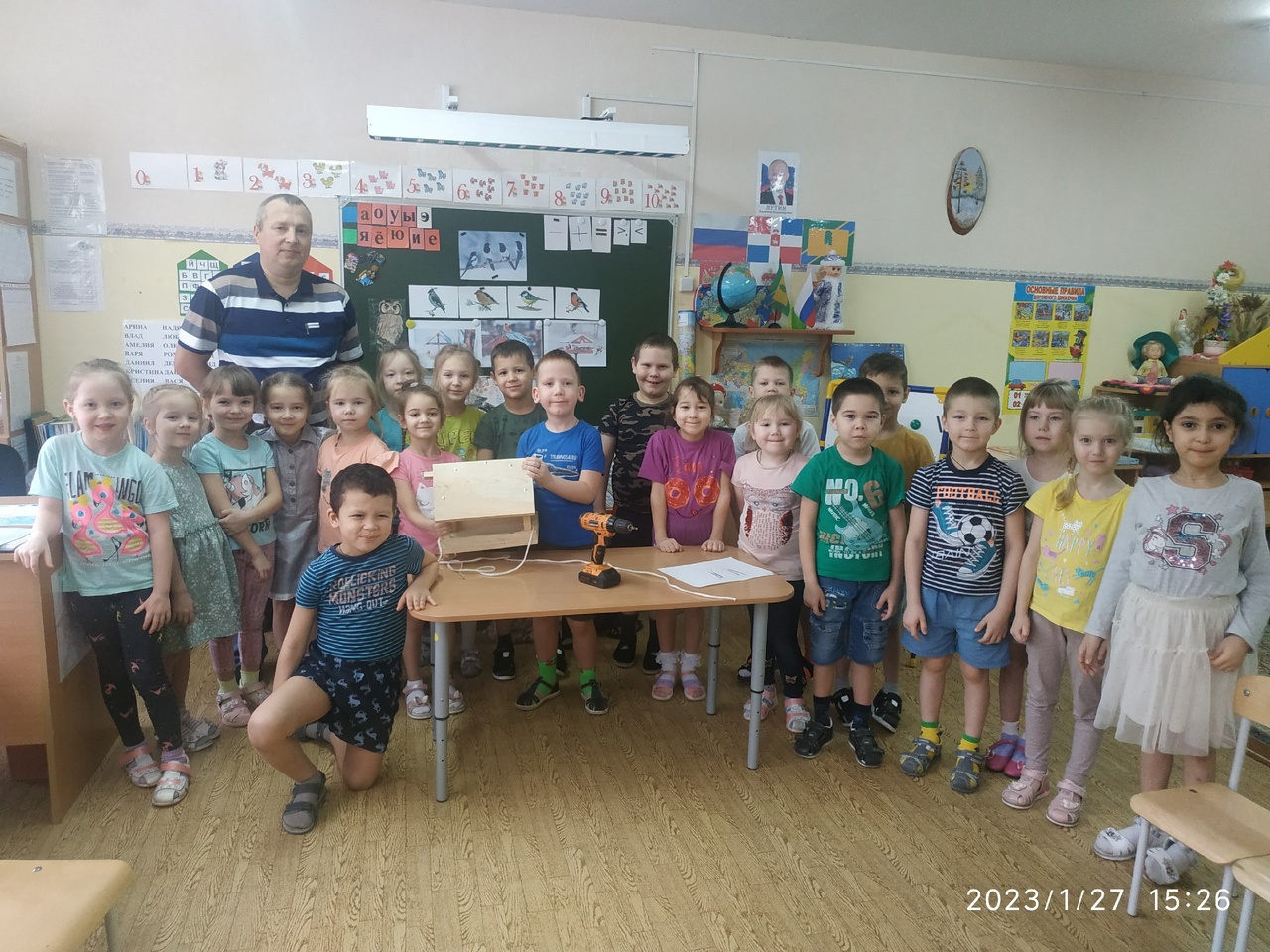 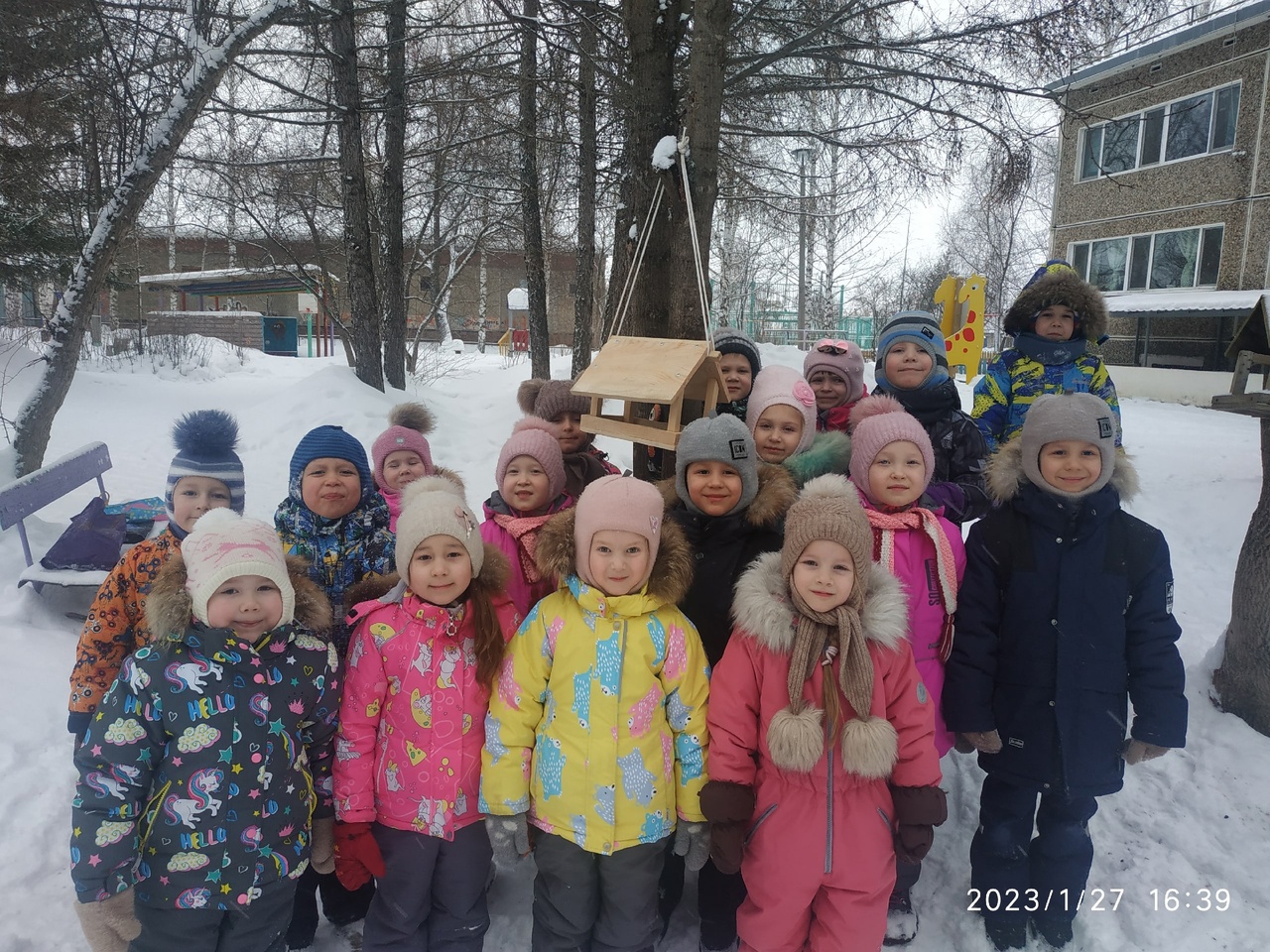 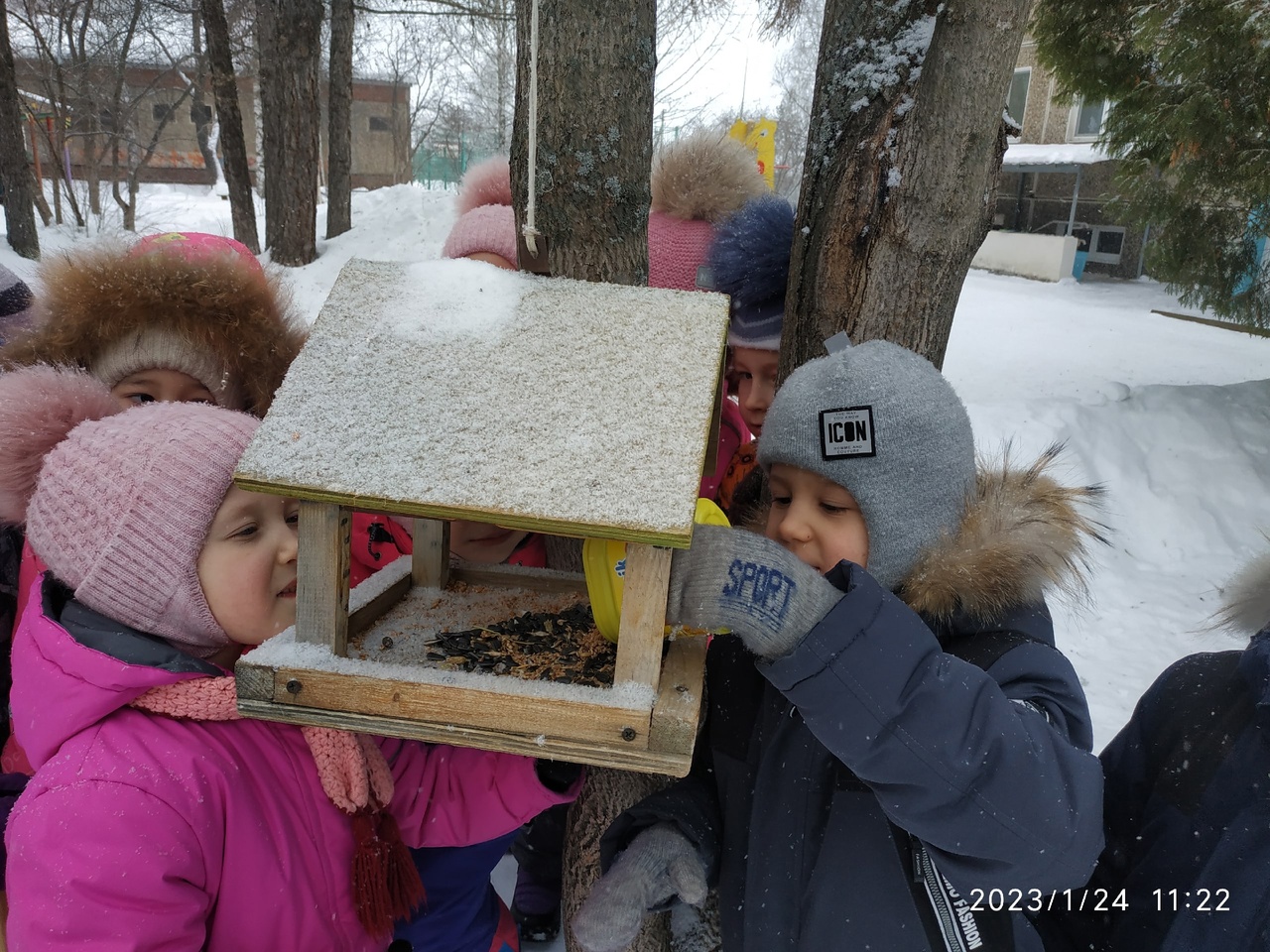 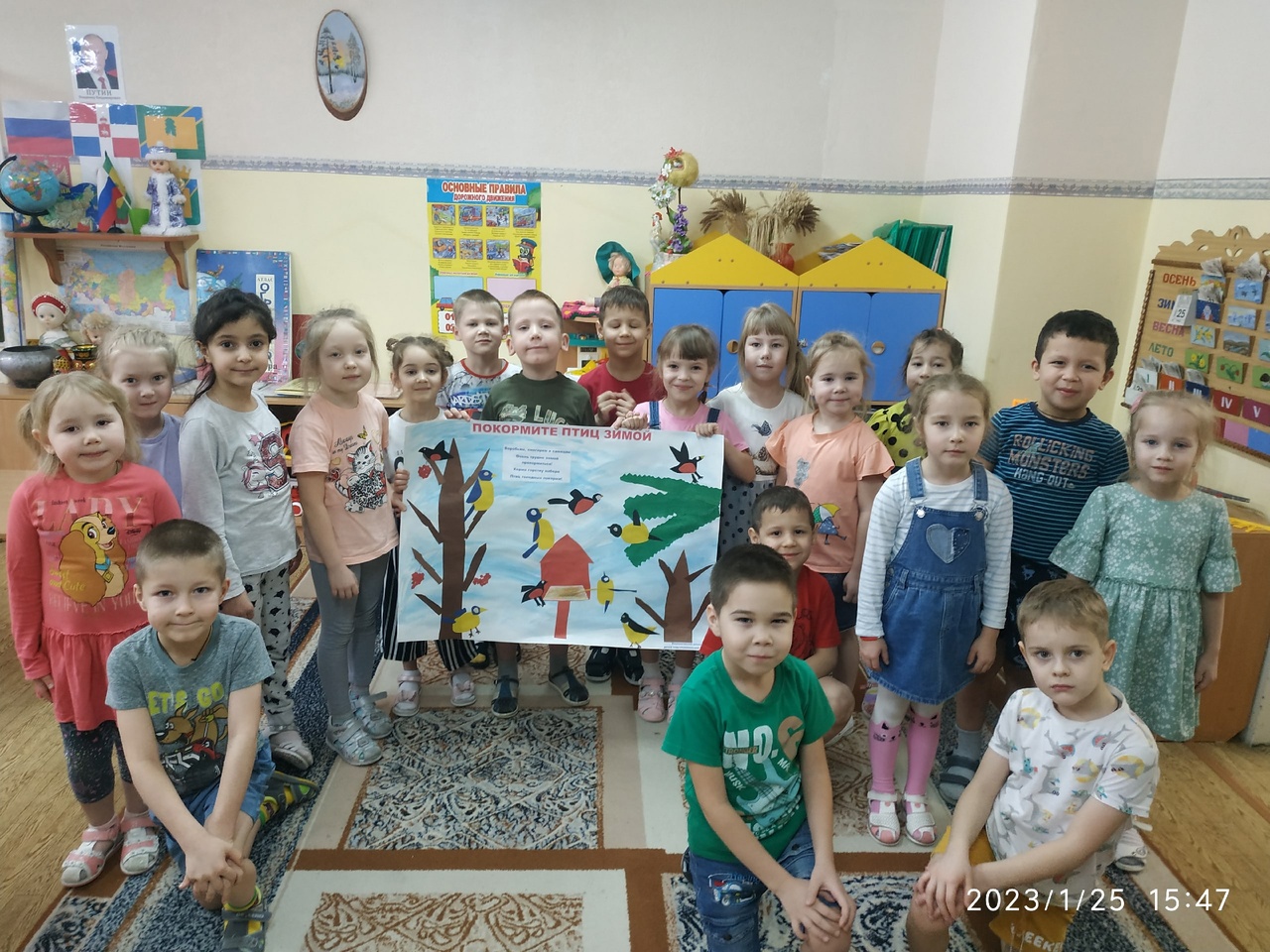 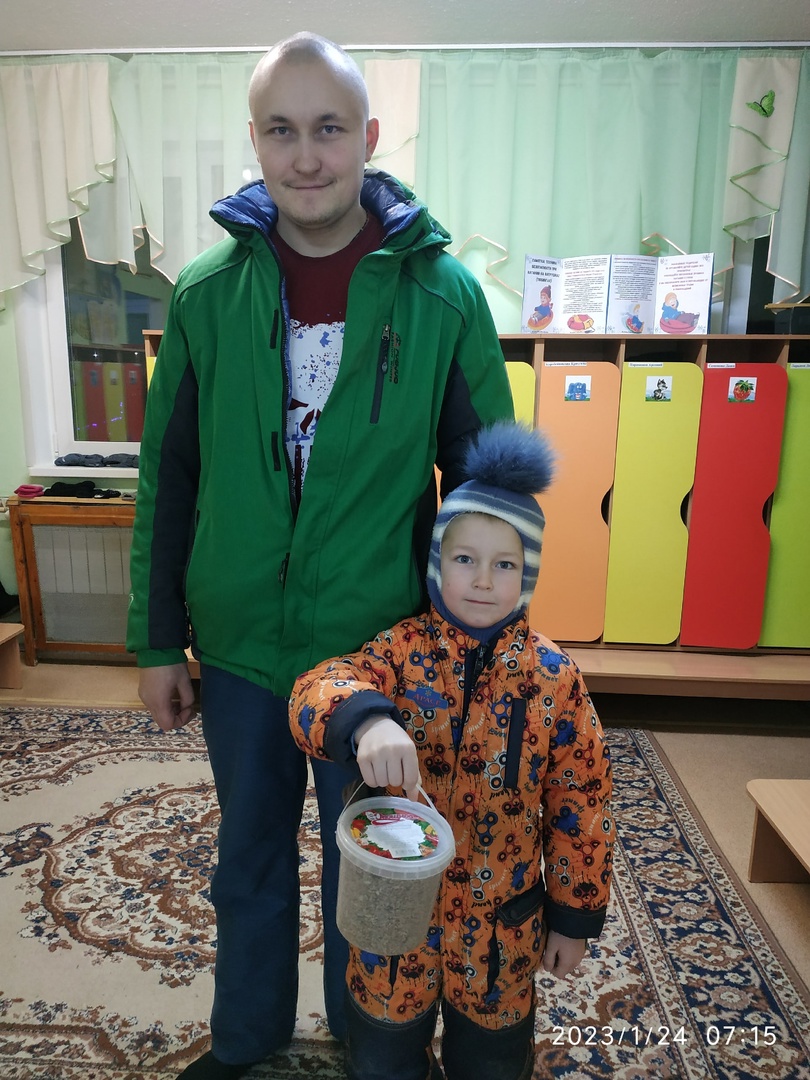 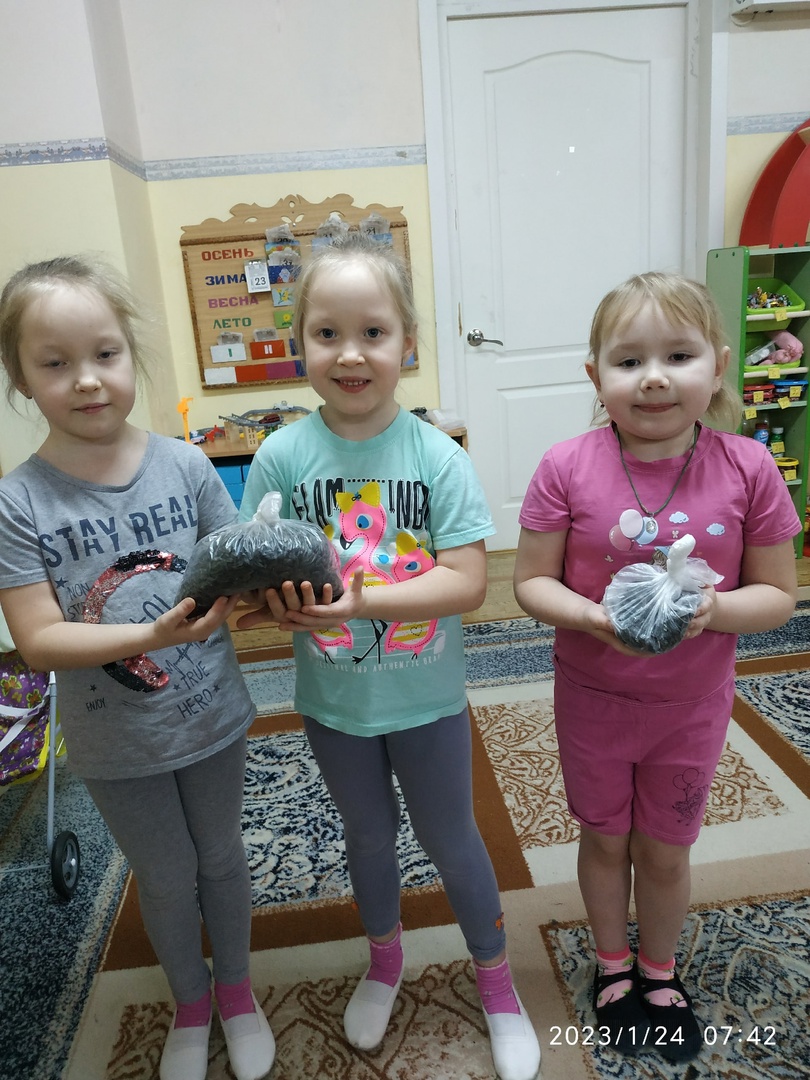 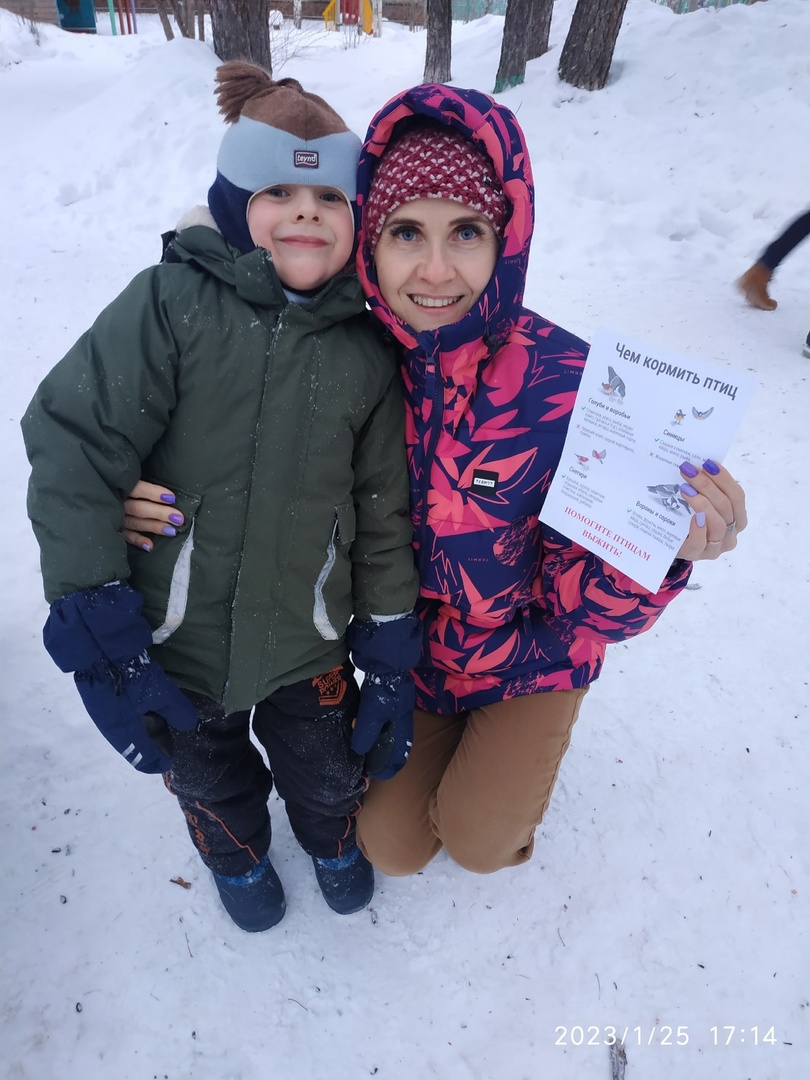 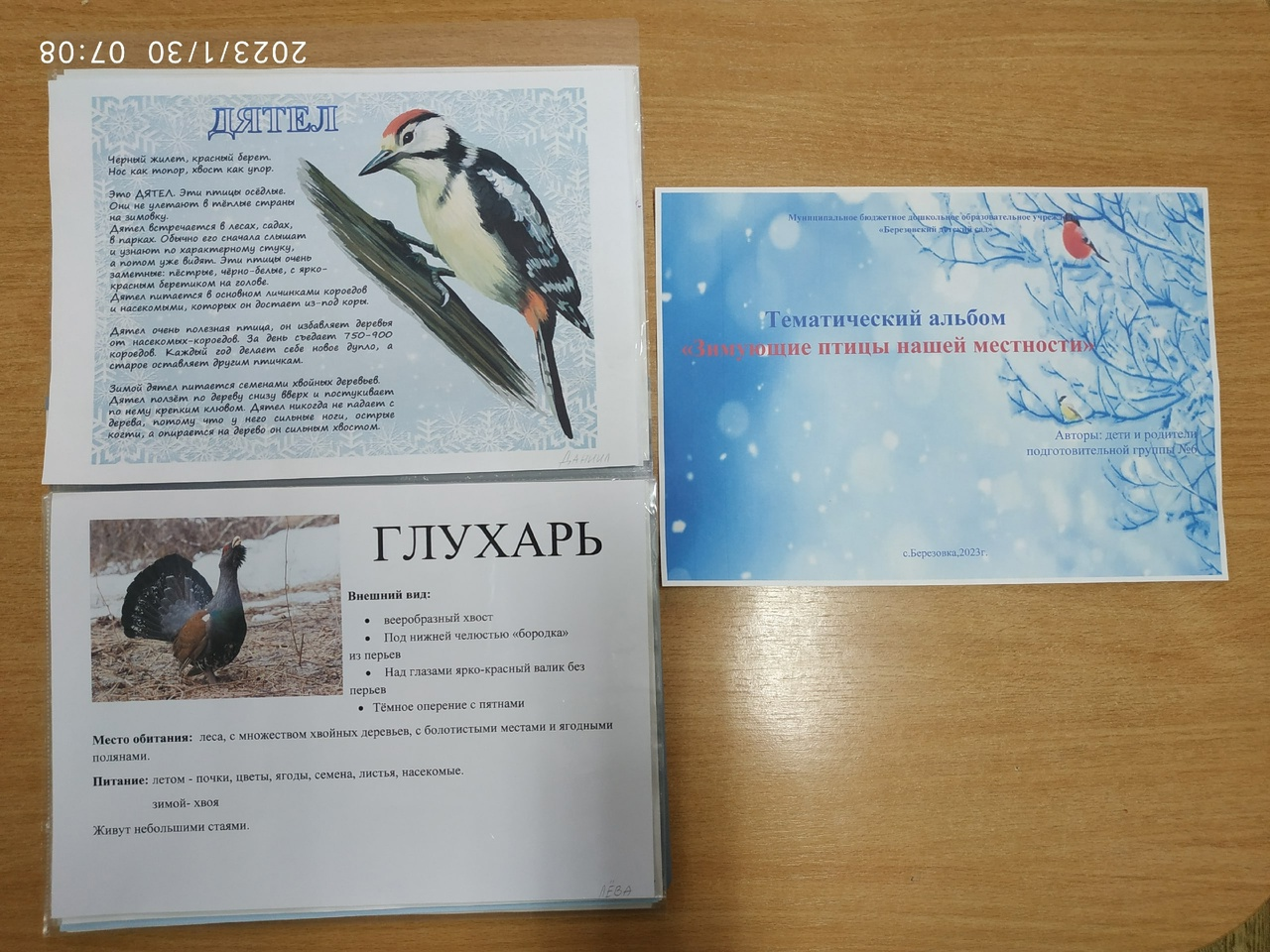 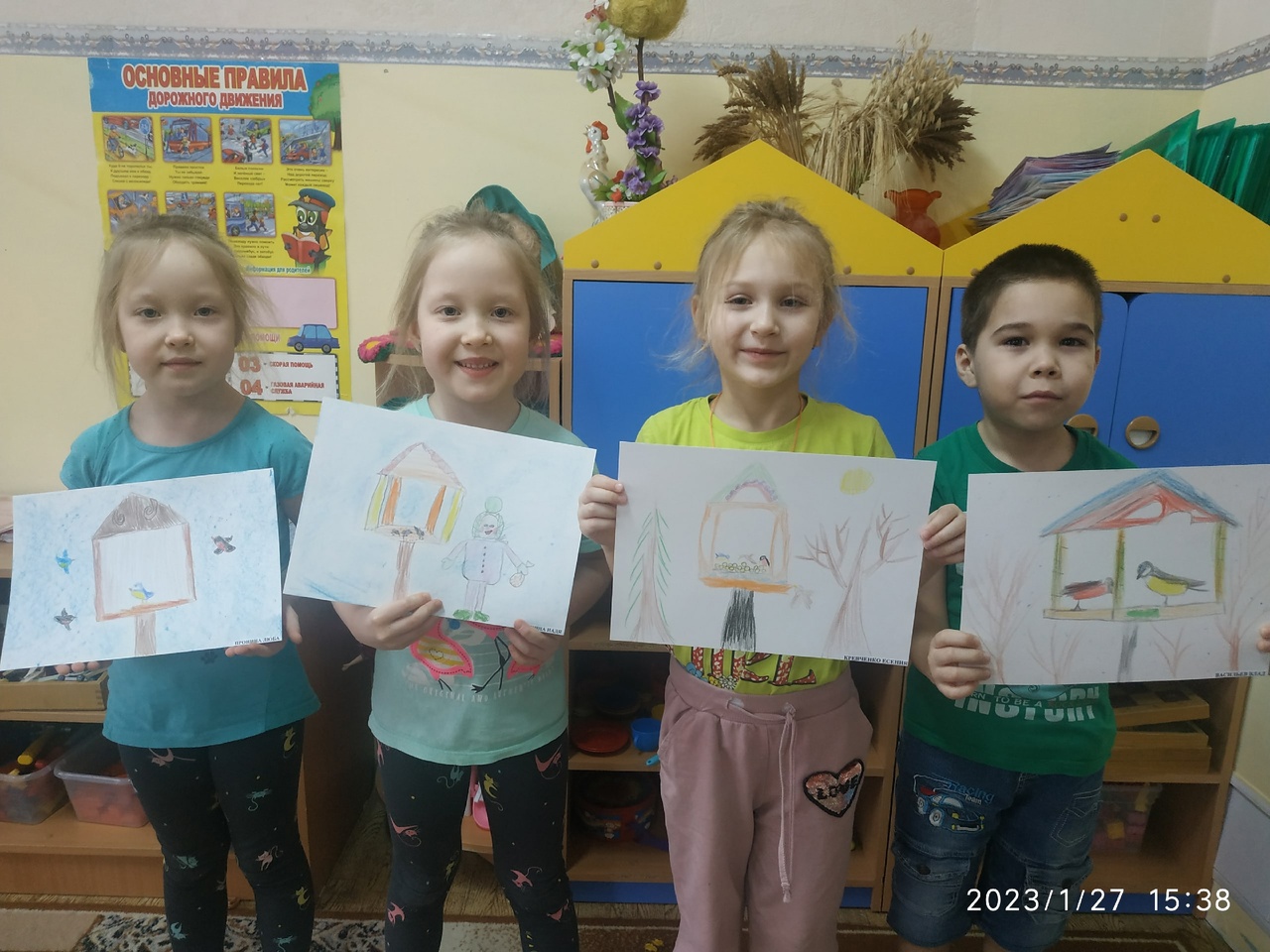 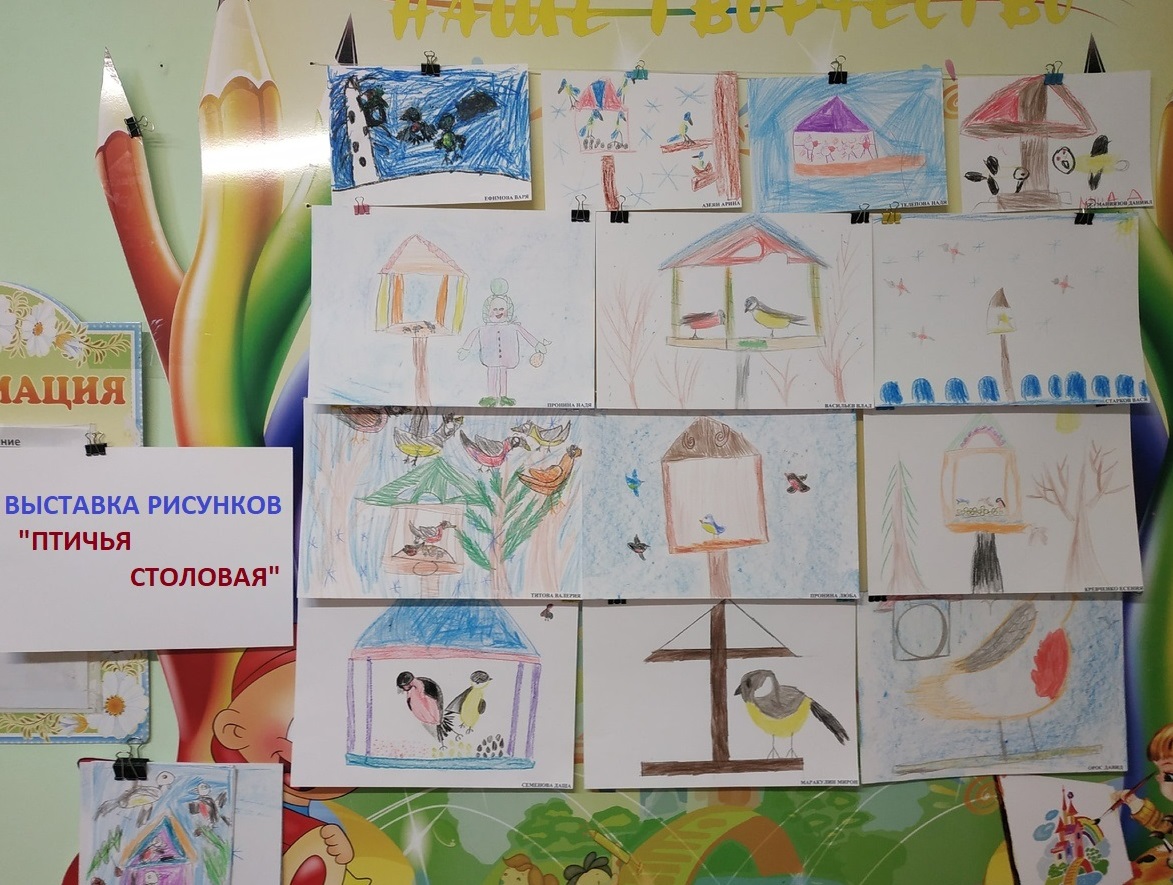 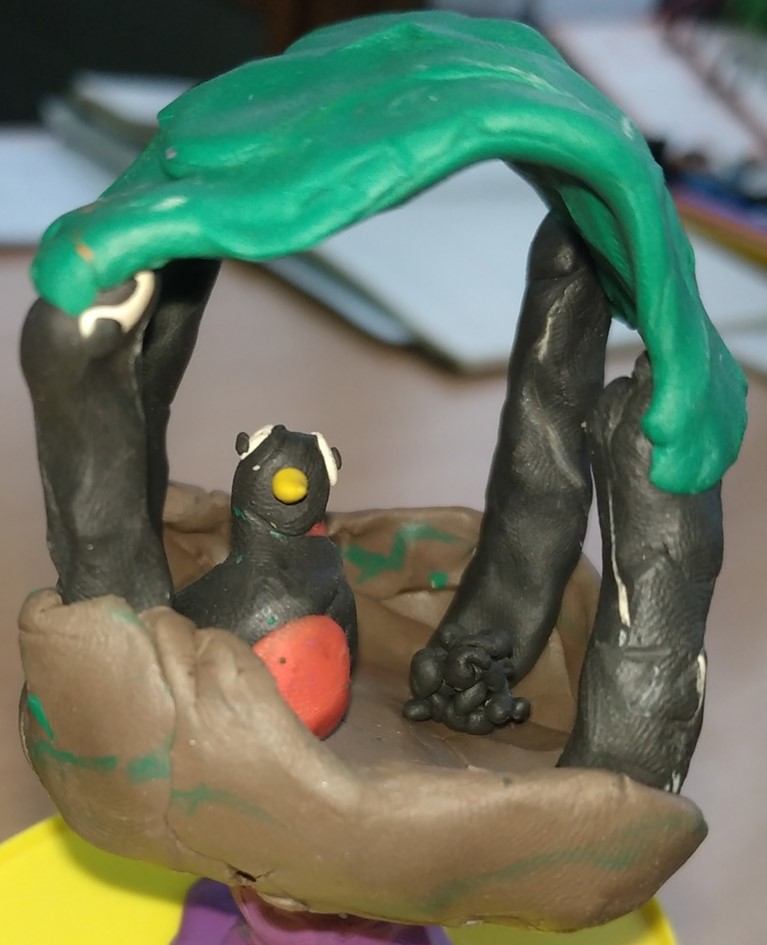 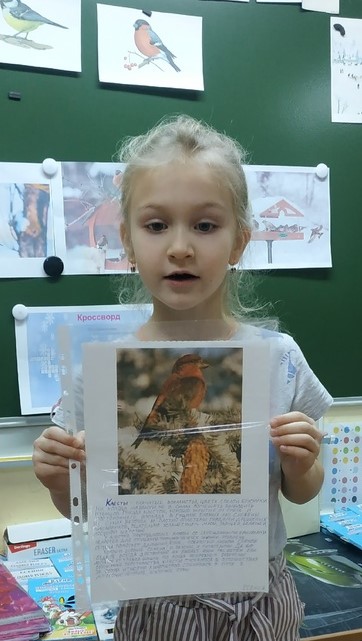 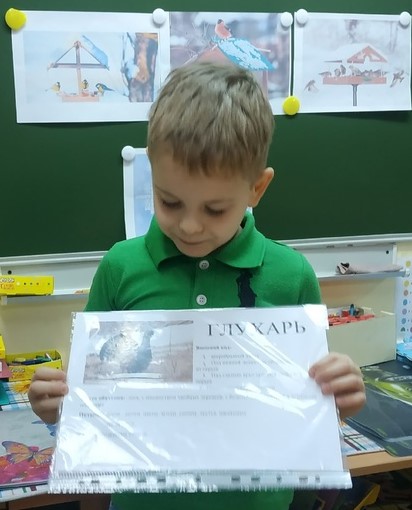 №п/пМероприятияСрокиОтветственныеРезультатРабота с детьми:16.01.- 30.01.2023Дунина Н.М.- НОД познание  «Поможем птицам зимой»- просмотр видео «Зимующие птицы»;- НОД развитие речи рассказ о зимующей птице; - НОД аппликация «Покормите птиц зимой»; - НОД лепка «Зимующая птица в кормушке»;- НОД рисование «Моя любимая зимующая птица»;- Использование раскрасок;- Выставка рисунков «Птичья столовая;-отгадывание загадок, решение кроссворда- Чтение художественной литературы: А.Н. Толстого «Сорока»М.Горького «Воробьишко»В.Зотова «Почему плачет синичка?»В.Бианки «Кто сыт, тому голод не страшен», «Наши птицы»В. Чаплина «Птицы в нашем лесу»Т. Евдошенко «Берегите птиц»-Викторина «Зимующие птицы»- Наблюдение за птицами на участке- Ежедневная подкормка птиц на участке- Рефлексия: (что нового узнали дети вашей группы? Удалось ли достигнуть цели проекта?)В ходе реализации проекта дети обогатили  свои знания о зимующих птицахМетодический и дидактический материалы были скомплектованы по принципу тематического планирования.Взаимодействие с социумом (книги взяты в детской библиотеке)Большое внимание было уделено созданию условий для развития познавательно-речевой активности  дошкольников, а также развитию их любознательности, стремления к познанию и размышлению, развитию умственных способностей и речи, что способствовало всестороннему гармоничному развитию личности.Сравнительный анализ деятельностиРабота с родителями:- Папка-передвижка «Помочь птицам перезимовать: учим ребенка заботиться о пернатых правильно»;- Листовка «Чем кормить птиц»;- Изготовление кормушки Семеновым С.П. папой Даши;-  Оформление странички родителей с детьми для создания  альбома «Зимующие птицы нашей местности»;-Оказание помощи в запасе корма,  для подкармливания птиц в детском саду.Активная позиция родителейРПП среда:- оформление полочки  «Зимующие птицы»;- Подборка иллюстраций по теме;- Дидактические  игры: «Найди зимующую птицу»,  «Чей хвост», «Собери птичку»;- Раскраски;- Выставка книг про птиц;- Альбом «Зимующие птицы нашей местности».Пополнение РПП среды по теме проекта